บันทึกข้อความ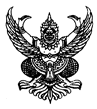 ส่วนราชการ	โรงเรียนบ้านตาขุนวิทยา	ที่ พส..................../........................			วันที่………เดือน…………...………………พ.ศ.………เรื่อง	รายงานผลการตรวจรับและขออนุมัติเบิกจ่ายเงินเรียน    ผู้อำนวยการโรงเรียนบ้านตาขุนวิทยา	ตามที่โรงเรียนบ้านตาขุนวิทยาได้ทำสัญญา/ใบสั่งซื้อ/ใบสั่งจ้าง................................................ เป็นผู้ขาย/ผู้รับจ้าง...............................................................................................................................................ตามสัญญาซื้อ/สัญญาจ้าง/ใบสั่งซื้อ/ใบสั่งจ้างเลขที่ พส........./..............ลงวันที่.......เดือน.................พ.ศ...........กำหนดให้ทำงานแล้วเสร็จภายในวันที่.......เดือน..................................พ.ศ. .........เป็นเงิน...........................บาท (...................................................................................................) นั้น บัดนี้ ผู้ขาย/ผู้รับจ้างได้จัดส่ง/ทำงาน...............................................................................................ตามหนังสือลงวันที่...........เดือน.............................พ.ศ. .............ผู้ขาย/ผู้ควบคุมงานได้แจ้งว่าผู้ขาย/ผู้รับจ้างได้จัดส่ง/ทำงานเสร็จถูกต้องตามสัญญาเมื่อวันที่........เดือน......................พ.ศ. ...........และคณะกรรมการตรวจการซื้อ/การจ้างได้ทำการตรวจรับมอบงานเมื่อวันที่...........เดือน...........................พ.ศ. ...........  ปรากฏว่างานเสร็จถูกต้องตามงวดงานที่กำหนด ดังหลักฐานการตรวจรับมอบงานที่แนบอนึ่ง งานจัดซื้อ/จัดจ้างครั้งนี้ได้มีการเปลี่ยนแปลงคือ .........................................................................................................................................................................................................................................................	จึงเรียนมาเพื่อโปรดทราบทราบผลการตรวจรับงานตามนัยข้อ 175(4) แห่งระเบียบกระทรวงการคลังว่าด้วยการจัดซื้อจัดจ้างและการบริหารพัสดุภาครัฐ พ.ศ.2560       ว่าด้วยการพัสดุ  พ.ศ. 2535 อนุมัติจ่ายเงินให้แก่...........................................................................เป็นเงิน.........................บาท(........................................................................................) รายละเอียดดังนี้                  มูลค่าสินค้าหรือบริการ                                                        .............................บาท	             บวก   ภาษีมูลค่าเพิ่ม                                                    .............................บาท 	             รวมจำนวนเงินที่ขอเบิกทั้งสิ้น                                           .............................บาท	             หัก     ภาษีเงินได้                          	.........................บาทค่าปรับ                             	..........................บาท             	             คงเหลือจ่ายจริง           				        .............................บาทลงชื่อ..............................................................                   		( นางสาวอรวลี  เทพนุรักษ์ )                                     		      เจ้าหน้าที่การเงิน				 ………./……………/………..   	- ทราบ- อนุมัติ          			 									ลงชื่อ ………………………………. 	 ( นายบุญเลิศ  ทองชล )                                       ผู้อำนวยการโรงเรียนบ้านตาขุนวิทยา                                               ………./……………/………..